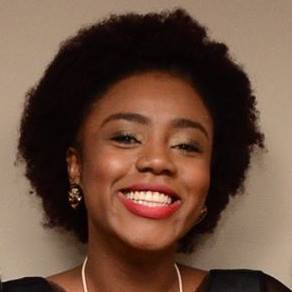 ALLYNE ANDRADE E SILVADoutoranda; Mestre em Direito pela Faculdade de Direito da Universidade de São Paulo (2015). Advogada; Supervisora de Educação do Instituto Brasileiro de Ciências Criminais; Membro da Associação de Mulheres Negras Aqualtune; Docente nas áreas de Direitos Humanos, Políticas Públicas  e Direito e Relações Raciais.